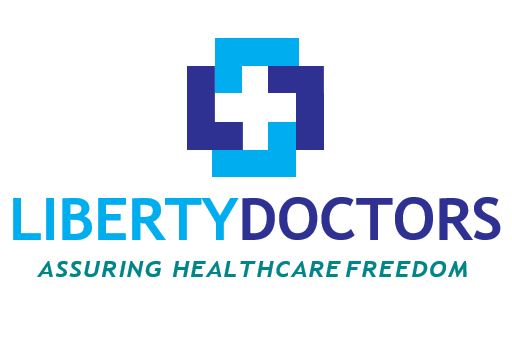 Medicare Health Risk ScreeningHow would you rate your exercise level?   Low   Moderate   HeavyAre you following any special diets, like maybe: diabetic, vegetarian, vegan or gluten free?    Yes   NoIf yes, what diet:_______________________________________________________________Are you able to prepare your own meals?     Yes     NoHow many meals do you eat per day?      One     Two     ThreeDo you have trouble with finding transportation?     Yes     NoWould you say you have had any difficulty in your normal daily activities? Like eating, bathing or dressing?                  	Yes     NoIs there anything in your home that might cause you to fall like maybe throw rugs or poor lighting? Yes  NoDo you have handrails on any stairs or grab bars in your bathroom?    Yes     NoIn the past 4 weeks would you say that your health has been:   Excellent   Very Good   Good   Fair   PoorDo you have any issues in your normal daily activities because of your eyesight (watching TV, driving...)?   Yes     NoHave you lost 10 or more pounds in the last 6 months without trying? 	  Yes     NoDo you have any trouble managing your medications on a daily basis?   Yes     NoDo you use any tobacco containing products?    Yes     No  If yes: _________________________________________________________________________________Do you use any illicit drugs?    Yes     No  If yes:_________________________________________________________________________________Fall RiskHave you fallen in the past year?    Yes     NoIf yes: How many times? ______________Were you injured as a result of the fall?    Yes     NoDo you feel unsteady when you walk?     Yes     NoAre you worried about falling at all?    Yes     NoDo you use a cane/walker? 	Yes     NoDo you have to hold on to any furniture while walking or use furniture to stand up?    Yes     NoDo you have trouble stepping onto a curb? 	Yes     NoDo you notice any numbness in your feet, or do your steps feel heavy? 	Yes     NoDo you take any medications that make you feel lightheaded or more tired than usual?    Yes     NoHearing ScreeningPatient Health Questionnaire (PHQ-9)The Alcohol Use Disorders Identification TestPreventative ScreeningFirst Name: __________________________Last Name: __________________________Date of Birth: __________________________Today’s Date: __________________________Does a hearing problem cause you to feel embarrassed when meeting new people?YesSometimesNoDoes a hearing problem cause you to feel frustrated when talking to members of your family?YesSometimesNoDo you have difficulty hearing when someone speaks in a whisper?YesSometimesNoDo you feel handicapped by a hearing problem?YesSometimesNoDoes a hearing problem cause you difficulty when visiting friends, relatives, or neighbors?YesSometimesNoDoes a hearing problem cause you to attend religious services less often than you would like?YesSometimesNoDoes a hearing problem cause you to have arguments with family members?YesSometimesNoDoes a hearing problem cause you difficulty when listening to TV or radio?YesSometimesNoDo you feel that any difficulty with your hearing limits or hampers your personal or social life?YesSometimesNoDoes a hearing problem cause you difficulty when in a restaurant with relatives or friends?YesSometimesNoOver the last 2 weeks, how often have you been bothered by any of the following problems?Little interest or pleasure in doing thingsNot at AllSeveral DaysMore than Half the DaysNearly Every DayFeeling down, depressed, or hopelessNot at AllSeveral DaysMore than Half the DaysNearly Every DayTrouble falling or staying asleep, or sleeping too muchNot at AllSeveral DaysMore than Half the DaysNearly Every DayFeeling tired or having little energyNot at AllSeveral DaysMore than Half the DaysNearly Every DayPoor appetite or overeatingNot at AllSeveral DaysMore than Half the DaysNearly Every DayFeeling bad about yourself or that you are a failure, or have let yourself or your family downNot at AllSeveral DaysMore than Half the DaysNearly Every DayTrouble concentrating on things, such as reading a newspaper or watching TVNot at AllSeveral DaysMore than Half the DaysNearly Every DayMoving or speaking so slowly that other people could have noticed; or the opposite, being so fidgety or restless that you have been moving around a lot more than usualNot at AllSeveral DaysMore than Half the DaysNearly Every DayThoughts that you would be better off dead or of hurting yourself in some wayNot at AllSeveral DaysMore than Half the DaysNearly Every DayIf patient checked off any problems, how difficult have these problems made it for them to do their work, take care of things at home, or getting along with other people? Not Difficult at AllSomewhat DifficultVery DifficultExtremely DifficultHow often do you have a drink containing alcohol?NeverMonthly orLess2-4times a month2-3times a week4 or more times a weekHow many drinks containing alcohol do you have on a typical day when you are drinking?0-23 or 45 or 67-910 or moreHow often do you have six or more drinks on one occasion?NeverLess than monthlyMonthlyWeeklyDaily or almost dailyHow often during the last year have you found that you were not able to stop drinking once you had started?NeverLess than monthlyMonthlyWeeklyDaily or almost dailyHow often during the last year have you failed to do what was normally expected of you because of drinking?NeverLess than monthlyMonthlyWeeklyDaily or almost dailyHow often during the last year have you needed a first drink in the morning to get yourself going after a heavy drinking session?NeverLess than monthlyMonthlyWeeklyDaily or almost dailyHow often during the last year have you had a feeling of guilt or remorse after drinking?NeverLess than monthlyMonthlyWeeklyDaily or almost dailyHow often during the last year have you been unable to remember what happened the night before because of your drinking?NeverLess than monthlyMonthlyWeeklyDaily or almost dailyHave you or someone else been injured because of your drinking?NoYes, but not in the last yearYes, in the last yearHas a relative, friend, doctor, or other health care worker been concerned about your drinking or suggested you cut down?NoYes, but not in the last yearYes, in the last yearHave you ever been in treatment for an alcohol problem?YesNeverCurrentlyIn the PastHave you had a Lipid Panel?Yes           NoIf yes, date: _______________Have you had a Prostate Screening? (Males Only)Yes           NoIf yes, date: _______________Have you had an A1C?Yes           NoIf yes, date: _______________Have you had a Prevnar 13 immunization?Yes           NoIf yes, date: _______________Have you had a Pneumovax immunization? Yes           NoIf yes, date: _______________Have you had a Tetanus Shot?Yes           NoIf yes, date: _______________Have you had a Shingles Vaccination?Yes           NoIf yes, date: _______________Have you had an Influenza Vaccination?Yes           NoIf yes, date: _______________Have you had a Glaucoma test?Yes           NoIf yes, date: _______________If you are a Diabetic patient, have you had a Diabetic Eye Exam to screen for Retinopathy?Yes           NoIf yes, date: _______________Have you had a Colorectal Cancer Screening?Yes           NoIf yes, date: _______________Have you had a Pap Smear? (Females Only)Yes           NoIf yes, date: _______________Have you had a Mammogram? (Females Only)Yes           NoIf yes, date: _______________Have you had a Bone Density Test?Yes           NoIf yes, date: _______________Have you had an Abdominal aortic aneurysm screening?Yes           NoIf yes, date: _______________